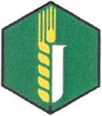 Výzkumný ústav rostlinné výroby, v.v.i Praha - RuzyněDrnovská 507, 161 00 Praha 6 - Ruzyně IČO/DIČ: 000 27 006 / CZ00027006 E-mail: cropscience@vurv.czTel.: +420 233 022 111 (ústředna) Tel.: +420 233 311 480 (ředitel)SMLOUVA O POSKYTOVÁNÍ SLUŽEBčíslo: 83/2021Smluvní stranyVýzkumný ústav rostlinné výroby, v.v.i.00027006CZ00027006Drnovská 507/73, 161 00 Praha 6 - RuzyněRNDr. Mikuláš Madaras, Ph.D.25635061/0100, Komerční banka, a.s.zapsáno v rejstříku veřejných výzkumných institucí vedeném Ministerstvem školství ČR (dále jen „objednatel")Poskytovatel:	Biomedia, s.r.o.sídlo:	Palackého 1107/7,	568	02	SvitavyIČ:	03965287zastoupený:	Mgr. Kateřina Čapounová,	jednatelka(dále jen „poskytovatel")objednatel a poskytovatel dále také jako „smluvní strany" nebo jednotlivě jako „smluvní strana"tímto uzavírají tuto smlouvu o poskytování služeb, v rámci realizace projektu č. CZ.02.2.69/0.0/0.0/18_054/0014700 Posílení strategického řízení vědy a výzkumu ve VÚRV, v.v.i. z operačního programu Výzkum, vývoj, vzdělávání MSMT (dále jen „projekt").I.Předmět smlouvyPoskytovatel se zavazuje na svůj náklad a nebezpečí poskytovat objednateli služby v oblasti vztahů s veřejností a komunikace dle pokynů a požadavků objednatele, a objednatel se zavazuje hradit poskytovateli sjednanou odměnu.II.SlužbyPoskytovatel se zavazuje na svůj náklad a nebezpečí poskytovat objednateli v rozsahu jeho pokynů a požadavků služby:Příprava a implementace Koncepce prezentace a komunikační strategie ústavuZajišťování media relationsPříprava a koordinace popularizačních programůPříprava interaktivních prezentací v kontaktních místech institucev celkovém rozsahu do 30 hodin týdně. Požadavky na služby bude objednatel specifikovat v měsíčních intervalech.Veškeré služby se poskytovatel zavazuje poskytovat se záměrem zajištění souladu stavu u objednatele s podmínkami projektu.Poskytovatel se zavazuje při poskytování služeb v nejvyšším možném rozsahu dbát na dobré jméno a pověst objednatele.Poskytovatel prohlašuje, že je odborně způsobilý k poskytování služeb, disponuje dostatečnými odbornými a personálními kapacitami, a že se v plném rozsahu seznámil se zadáním služeb, skutečným stavem, a že jsou mu známy podmínky projektu, veškeré technické, kvalitativní a jiné podmínky nezbytné k poskytování služeb.III.Cena služebZa poskytování služeb se objednatel zavazuje hradit poskytovateli hodinovou odměnu v hodinové sazbě:cena bez DPH:	300 Kč / hodinuObjednatel nebude poskytovateli poskytovat zálohy. Poskytovatel nemá právo na náhradu nákladů, s výjimkou nákladů předem písemně odsouhlasených objednavatelem.Cena za poskytnuté služby je splatná na základě faktury vystavené poskytovatelem vždy za uplynulý kalendářní měsíc. Faktura je splatná nejdříve ve lhůtě 30 dní ode dne doručení bezvadné faktury objednateli. Součástí faktury musí být vždy rozpis poskytnutých služeb a doba jejich trvání. V případě, že faktura nebude obsahovat uvedené náležitosti, je objednatel oprávněn fakturu vrátit poskytovateli k úpravě.IV.Trvání smlouvyTato smlouva se uzavírá na dobu určitou od 1. 7. 2021 do 30. 6. 2022.Objednatel je oprávněn tuto smlouvu vypovědět i bez důvodu s výpovědní dobou 3 měsíce.v.Další práva a povinnostiVznikne-li ke splnění služeb pro objednatele jakékoliv dílo, považuje se takové dílo za zhotovené na zakázku - vlastníkem díla, držitelem, nositelem a vykonavatelem veškerých práv k dílu je od počátku objednatel. Poskytovatel převádí či uděluje objednateli veškerá práva, která jsou potřebná pro neomezené a nerušené užívání díla (licence). Pro odstranění pochybností se má za to, že objednatel je oprávněn přinejmenším k neomezenému užívání jakéhokoliv díla, úpravám, zpracování, spojení s jiným dílem, dokončení nehotového díla, uveřejnění. Poskytovatel prohlašuje, že v takových případech je oprávněn převádět a udělovat objednateli veškerá práva stanovená touto smlouvou. Poskytovatel prohlašuje, že veškerá díla určená ke splnění služeb dle této smlouvy jsou prostá právních vad a zavazuje se v plném rozsahu odškodnit objednatele v případě, že se třetí osoba proti objednateli domůže jakéhokoliv nároku z duševního vlastnictví vztahujícímu se k takovému dílu. Poskytovatel nemá nárok na jakoukoliv dodatečnou odměnu.Strany se zavazují zachovávat mlčenlivost o všech skutečnostech, které se dozví o druhé straně v souvislosti s plněním této smlouvy.Poskytovatel je povinen před jakýmkoliv zveřejněním či sdělením třetí osobě jakýchkoliv informací či vyjádření ke splnění služeb, vyžádat si předchozí souhlas objednatele.Poskytovatel	je	osobou	povinnou	spolupůsobit	při	výkonu	finanční	kontroly	prováděnév souvislosti s úhradou zboží nebo služeb z veřejných výdajů.Poskytovatel	je	osobou	povinnou	spolupůsobit	při	výkonu	finanční	kontroly	prováděnév souvislosti s plněním této smlouvy.VI.Odstoupení od smlouvyOd této smlouvy je možno odstoupit pouze z důvodů v této smlouvě výslovně uvedených.Objednatel je oprávněn od této smlouvy odstoupit z důvodů uvedených v zákoně a vedle těchto důvodů také v případě:vydání rozhodnutí o úpadku poskytovatele, nebo o zamítnutí insolvenčního návrhu pro nedostatek majetku poskytovatele, nebo vstupu poskytovatele do likvidace;porušení povinnosti dle této smlouvy, které nebude napraveno ani ve lhůtě 7 dnů od písemného upozornění na porušení;že poskytovatel uvedl v rámci zadávacího řízení nepravdivé či zkreslené informace, které měly vliv na výběr poskytovatele pro uzavření této smlouvy;že poskytovatel užil pro provedení byť části díla subdodavatele v rozporu s touto smlouvou, nebo zadávací dokumentací.VII.Závěrečná ustanoveníTato smlouva nabývá platnosti dnem podpisu smluvních stran. Smluvní strany berou na vědomí, že tato smlouva ke své účinnosti vyžaduje uveřejnění v registru smluv podle zákona č. 340/2015 Sb. a s tímto uveřejněním souhlasí. Zaslání smlouvy do registru smluv se zavazuje zajistit neprodleně po podpisu smlouvy objednatel.Tato smlouva se řídí českým právním řádem. Případné spory z této smlouvy mají být rozhodovány obecnými soudy České republiky, přičemž místně příslušný je obecný soud dle sídla objednatele.Strany sjednávají zákaz postoupení smlouvy.Poskytovatel nese nebezpečí změny okolností na své straně.Tato smlouva je úplnýrn ujednáním o předmětu smlouvy a o všech náležitostech, které strany mínily smluvně upravit. Žádný projev stran při sjednávání této smlouvy a neobsazený v této nebo jiné písemné smlouvě nemá zakládat závazek kterékoliv ze stran.Strany vylučují, aby vedle výslovných ustanovení smlouvy, byly práva a povinnosti dovozovány z dosavadní či budoucí praxe mezi stranami nebo ze zvyklostí ať obecných nebo odvětvových.Poskytovatel potvrzuje, že je podnikatel a uzavírá tuto smlouvu v rámci svého podnikání. Na práva a povinnosti z této smlouvy se neužijí ustanovení §1793 a 1796 občanského zákoníku. Obě strany prohlašují, že práva a povinnosti přijaté touto smlouvou jsou a budou přiměřené jejich hospodářské situaci.Tato smlouva může být měněna pouze číslovanými dodatky uzavřenými oběma smluvními stranami v písemné formě, pod sankcí neplatnosti jiných forem ujednání. Za písemnou formu pro změnu smlouvy se nepovažuje výměna elektronických zpráv.Tato smlouva je sepsána ve dvou vyhotoveních, přičemž každá smluvní strana obdrží po jednom vyhotovení.28. 6. 2021								28. 6. 2021